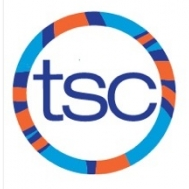 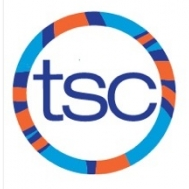 *Please arrive 15 mins prior to practice start.SUNDAYMONDAYTUESDAYWEDNESDAYTHURSDAYFRIDAYSATURDAY15:00-7:00pmHarbord*Dryland from 6:30-7:00pm 26:00-8:00pmBranksome HallOR…Central Regions ‘B’ Champs35:00-6:30pmCTech OR…Central Regions ‘B’ Champs48:00-10:00am UTOr…Central Regions ‘B’ Champs5Central Regions ‘B’ Champs6 5:30-7:30amUofT/Benson*Dryland from 7:00-7:30am75:00-6:30pmCTech84:30-6:30pmHarbord*Dryland from 6:00-6:30pm 96:00-8:00pmBranksome Hall105:00-6:30pmCTech 117:00-10:00amHarbord*Dryland from 10:00-11:00am12135:30-7:30amUofT/Benson*Dryland from 7:00-7:30am145:00-6:30pmCTech154:30-6:30pmHarbord*Dryland from 6:00-6:30pm 166:00-8:00pmBranksome Hall175:00-6:30pmCTech187:00-10:00amHarbord*Dryland from 10:00-11:00amOrWinter SC Festivals19Winter SC Festivals20Family DayOFF 215:00-6:30pmCTech224:30-6:30pmHarbord*Dryland from 6:00-6:30pm 236:00-8:00pmBranksome Hall24Central Regions ‘C’ Champs257:00-9:00amHarbordOrCentral Regions ‘C’ Champs26Central Regions ‘C’ Champs275:30-7:30amUofT285:00-6:30pmCTech